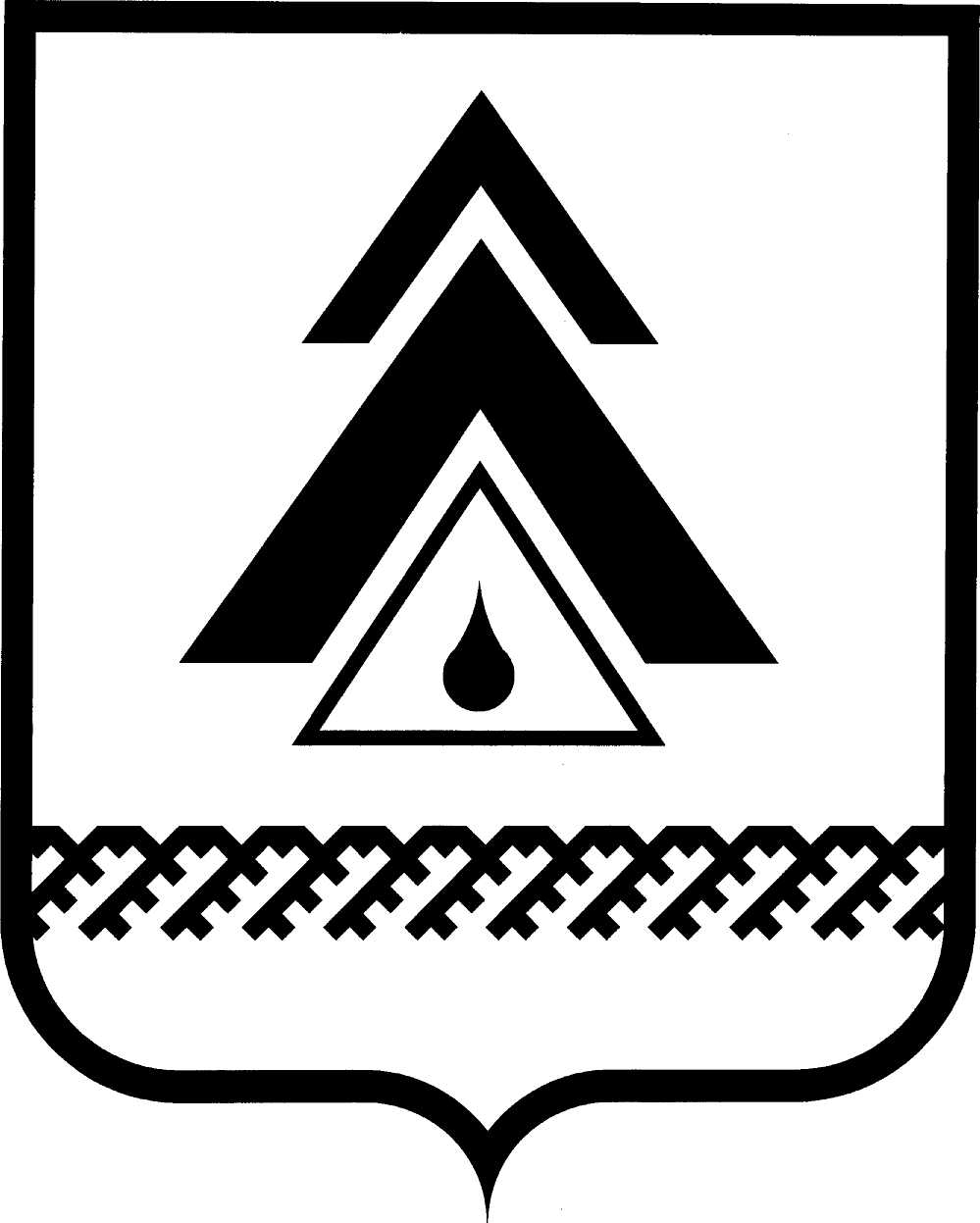 АДМИНИСТРАЦИЯ Нижневартовского районаХанты-Мансийского автономного округа – ЮгрыУПРАВЛЕНИЕ ОБРАЗОВАНИЯ И МОЛОДЕЖНОЙ ПОЛИТИКИП Р И К А Зот 09.03.2016			               № 143г. НижневартовскНа основании плана работы управления образования и молодежной политики администрации района на 2016 год, Приказываю:Утвердить план работы заседания районного методического объединения учителей информатики согласно приложению.Директору муниципального автономного учреждения «Центр развития образования» О.А. Рыхтик организовать 25 марта 2016 года проведение заседания районного методического объединения учителей информатики по теме: «Информационные технологии и электронные средства обучения в образовательном процессе в условиях реализации федерального государственного образовательного стандарта (ФГОС)» в муниципальном бюджетном общеобразовательном учреждении «Излучинская общеобразовательная средняя школа № 2 с углубленным изучением отдельных предметов».Руководителям муниципальных бюджетных образовательных учреждений обеспечить участие учителей информатики в заседании районного методического объединения по теме «Информационные технологии и электронные средства обучения в образовательном  процессе в условиях реализации федерального государственного образовательного стандарта (ФГОС)».Руководителю муниципального бюджетного учреждения общеобразовательном учреждение «Излучинская общеобразовательная средняя школа № 2 с углубленным изучением отдельных предметов» А.Д. Грибецкой создать условия для проведения заседания районного методического объединения учителей информатики. Контроль за выполнением приказа оставляю за собой.Исполняющий обязанности                                                                                    начальника управления                                                                      Н.В. ЛопаткинаПлан проведения районного методического объединения учителей информатики по теме «Информационные технологии и электронные средства обучения в образовательном процессе в условиях реализации федерального государственного образовательного стандарта (ФГОС)»Дата проведения: 25 марта 2016 года.Место проведения: муниципальное бюджетное общеобразовательное учреждение «Излучинская общеобразовательная средняя школа № 2 с углубленным изучением отдельных предметов»СОГЛАСОВАНИЕ ПРОЕКТА ПРИКАЗАПО ОСНОВНОЙ ДЕЯТЕЛЬНОСТИ УПРАВЛЕНИЯ ОБРАЗОВАНИЯ И МОЛОДЕЖНОЙ ПОЛИТИКИ АДМИНИСТРАЦИИ РАЙОНАНазвание  проекта приказа О проведении заседания районного методического объединения учителей информатики ФИО, должность лица, ответственного за подготовку проекта, № телефона О.А. Рыхтик, директор МАУ «Центр развития образования»,  41 07 82Согласование проекта приказа:Приказ разослать:Ознакомление с приказом:Контроль:Исполняющий обязанностиначальника управления                                                                     Н.В. ЛопаткинаО проведении заседания районного методического объединения учителей информатикиПриложение   к  приказу управления образованияи молодежной политики                                                                                       администрации района                                                                                     от 09.03.2016 № 143№ п\пВремяСодержание деятельностиОтветственный09.45 - 10.00Заезд, встреча и регистрация участников заседания районного методического объединения учителей информатикиР.Н. Баширова, заведующий отделом муниципального автономного учреждения «Центр развития образования»10.00 –10.10Открытие методического объединения учителей информатики. Ознакомление участников с планом работы РМО учителей информатикиР.Н. Баширова, заведующий отделом муниципального автономного учреждения «Центр развития образования»,Н.Е. Коротаева, руководитель районного методического объединения10.10 – 10.20Роль современных информационных технологий в повышении качества преподавания информатики для эффективной реализации ФГОС современной школыЮ.К. Ниязова, учитель информатики муниципального бюджетного общеобразовательного учреждения «Излучинская общеобразовательная средняя школа №2 с углубленным изучением отдельных предметов»10.20 – 10.30Возможности использования ЭСО на уроках информатики для эффективной реализации ФГОС современной школыА.С. Угланова, учитель информатики муниципального бюджетного общеобразовательного учреждения «Новоаганская общеобразовательная средняя школа № 2»10.30 - 10.50Проектирование УУД в современной школе на уроках информатикиА.Г. Лисицын, учитель математики и информатики муниципального бюджетного общеобразовательного учреждения «Большетарховская общеобразовательная средняя школа»10.50 - 11.10От профессиональной  компетентности  педагогов к  образовательным  результатам  обучающихся  в  условиях  введения ФГОС с использованием технологической карты проектирования урока информатикиН.Е. Коротаева, руководитель районного методического объединения11.10 - 11.30Требования к современному уроку в условиях перехода на федеральный государственный образовательный стандарт общего образованияВ.В. Шулятьев, учитель информатики муниципального бюджетного общеобразовательного учреждения «Ваховская общеобразовательная средняя школа»11.30 – 13.00Просмотр и анализ фрагментов видеоуроков учителей информатики образовательных учреждений  районаучителя информатики 13.00 – 13.40Перерыв13.40 – 14.00Самообразование как один из путей повышения профессионального мастерства педагога.Аттестация педагогических работников на присвоение и подтверждение квалификационной категорииВ.А. Недосейкина, учитель информатики муниципального бюджетного общеобразовательного учреждения «Новоаганская очно-заочная школа»14.00 – 14.30Подготовка к государственной итоговой аттестации в форме ОГЭ, ЕГЭ в 2016 году. Разбор заданий, вызывающих затруднения при решении.Н.Е. Коротаева, руководитель районного методического объединения; учителя информатики14.30 – 14.50Развитие учительского потенциала на основе внедрения современных педагогических технологий в учебный процесс в условиях реализации ФГОСучителя информатики14.50 – 15.20Круглый стол: «Современный урок информатики в условиях введения и реализации ФГОС общего образования: особенности методического сопровождения педагогов по использованию ИКТ и ЭОР»учителя информатики15.20-15.30Подведение итогов. Решение районного методического объединенияН.Е. Коротаева, руководитель районного методического объединенияДолжностьФИО, визирующего проектЗамечание, подпись, датаЗаместитель начальника управления образования и молодежной политики администрации районаН.В. ЛопаткинаНачальник отдела общего образованияН.П. Молодых1. Делопроизводство – 1 экз.3. МБОУ района - 1 экз.2. МАУ «Центр развития образования» - 1 экз. ФИО ответственного исполнителя ДолжностьПодпись, датаО.А. РыхтикДиректор муниципального автономного учреждения «Центр развития образования»Дата исполнения приказа: 25.03.2016г.Дата поступления информации о снятии с контроля: 31.03.2016г.Снято с контроля: ______________________________/виза руководителя, дата/